ГОРОДСКОЙ СОВЕТ   МУНИЦИПАЛЬНОГО ОБРАЗОВАНИЯ« ГОРОДСКОЙ ОКРУГ ГОРОД  НАЗРАНЬ»РЕШЕНИЕ№ 35/133-2                                                                                 от 05 июня 2014 г.Об утверждении инспектора (аудитора) Контрольного органа (Контрольно-счетной палаты) муниципального образования «Городской округ город Назрань»          В соответствии с частью 3 статьи 6 Положения "О Контрольном органе муниципального образования «Городской округ город Назрань», утвержденного Решением Городского совета муниципального образования  «Городской округ город Назрань» от 29 ноября 2011г. №27/182-1, пунктом 3.1.1 Регламента Контрольно-счетной палаты г.Назрань, утвержденного Постановлением Главы г.Назрань № 01  от 13 января 2012г. и на основании результатов открытого голосования депутатов Городского совета, Городской совет муниципального образования «Городской округ город Назрань» решил:1. Утвердить на должность инспектора (аудитора) Контрольного органа (Контрольно-счетной палаты) муниципального образования «Городской округ город Назрань» Экажева Хасанбека Магометовича.          2.Опубликовать (обнародовать) настоящее Решение в средствах массовой информации.          3.Контроль за исполнением  настоящего Решения оставляю за собой.  Председатель Городского совета                                                                    М.С. Парчиев  ГIАЛГIАЙ                	                 РЕСПУБЛИКА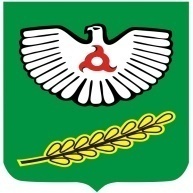 РЕСПУБЛИКА                                                                             ИНГУШЕТИЯ